KONFIDENTIELLT enl. Lag om grundl. utb. § 40
INDIVIDUELL UNDERVISNINGSPLANEleven:      Skola:      Årskurs:      Klassföreståndare:      Skolgångsbiträde:      PERSONUPPGIFTERElevens adress:      Födelsetid:      Vårdnadshavare:      Telefon, e-post:      ELEVBESKRIVNING Inlärningsfärdigheter:      Svårigheter/behov:      BESLUT om överföring till särskilt stöd från        Eleven följer allmän lärokurs  Eleven följer individualiserad lärokurs i      MÅLSÄTTNINGAR (ämnesvisa)Långsiktiga mål:      Mål för den närmaste framtiden:      PRAKTISKT GENOMFÖRANDE  Olika stödformer och undervisningsarrangemang (ämnesvisa)Hemma görs      Övriga arrangemang: (skoltransport, eftis, m.m.)Läromedel – böcker och annat som används i undervisningenGrunder för bedömningenI de ämnen där eleven studerar enligt allmän lärokurs bedöms eleven enligt de profiler för goda kunskaper som fastställts i läroplanen.I de ämnen där eleven studerar enligt individualiserad lärokurs bedöms eleven enligt de mål som fastställs för honom/henne i denna plan. Siffervitsorden i dessa ämnen förses i betyget med en asterisk (*). UTVÄRDERINGHur lyckades de uppsatta målenPlanen är uppgjord i       år       och gäller för läsåret       -      Underskrifter:________________________         	________________________     vårdnadshavare	     	    vårdnadshavare_______________________             	________________________      klassföreståndare		     speciallärare	_______________________	              rektor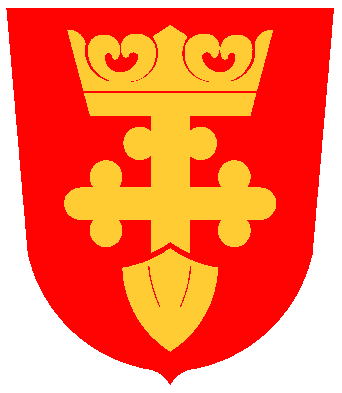 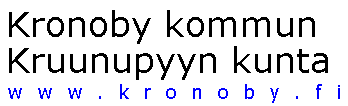 